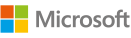 Connect with your Microsoft SYNNEX team today to discuss these offers and programs: MicrosoftCSPCanada@synnex.com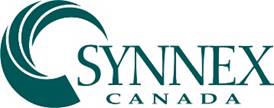 Enable and Support Remote Work with these Microsoft 365, Office 365, and Teams Offers  